                                         บันทึกข้อความ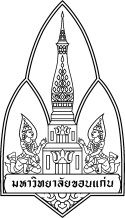 ส่วนงาน  ที่  							วันที่  เรื่อง   ขออนุมัติเปิดรายวิชาใหม่เรียน   คณบดีด้วยภาควิชา.................................................................................................................คณะ......................................................................................................................................  มีความประสงค์ขออนุมัติเปิดรายวิชาใหม่       ในหมวดวิชา  เฉพาะ /วิชาชีพ    ศึกษาทั่วไป    เลือกเสรีXXX  XXX   ….(ชื่อวิชาเป็นภาษาไทย)......................................................X(X-X-X)		
		      ….(ชื่อวิชาเป็นภาษาอังกฤษ)...................................................เหตุผล   ...................................(ระบุความสำคัญหรือประโยชน์ของรายวิชาที่มีต่อหลักสูตร)...........................................................................................................................................................................................................จึงเรียนมาเพื่อโปรดพิจารณา นำเสนอที่ประชุมคณะกรรมการประจำคณะเพื่อพิจารณาให้ความเห็นชอบ    พร้อมนี้ได้แนบ แบบ มคอ.3 หรือ มคอ.4 ของรายวิชาข้างต้น มาเพื่อประกอบการพิจารณาด้วยแล้ว จำนวน  3  ชุด หรือ 14 ชุด (แล้วแต่กรณี) ………ชุด(ลงชื่อ)..........................................................				        (............................................................)			หัวหน้าภาควิชา...........................................................หมายเหตุ : การขออนุมติเปิดรายวิชาใหม่ในหมวดวิชาเฉพาะ/วิชาชีพ เมื่อคณบดีอนุมติแล้วโปรดส่งเอกสารแนบ แบบ วช.03 และแบบ มคอ.3 หรือ มคอ.4 ถึงรองอธิการบดีที่รับผิดชอบด้านงานวิชาการ ผ่านผู้อำนวยการสำนักบริหารและพัมนาวิชาการ เพื่อทราบ จำนวน 3 ชุดสำหรับการขออนุมัติเปิดรายวิชาใหม่ในหมวดวิชาศึกษาทัวไป/เลือกเสรี ให้ส่งเอกสารแบบ วช.03และแบบ มคอ.3 หรือ มคอ.04 จำนวน 14 ชุดเพื่อเสนอคณะกรรมการกลั่นกรองหลักสูตรพิจารณาให้ความเห็นชอบก่อนดำเนินการต่อไป แบบ วช. 03         ได้รับความเห็นชอบจากคณะกรรมการประจำคณะ……………………………..           คราวประชุมครั้งที่ ….………/………….…           เมื่อวันที่….…....../………...../………….…                 ความเห็นของคณบดีเห็นสมควร  (   ) อนุมัติ  (   ) ไม่อนุมัติ  (   ) ..…….………                      (ลงชื่อ) .................................……..........                             (.....................................................)                       คณบดีคณะ……….……………..............                                     .........../…............./.............